01.03. Temat tygodnia: „Praca Rolnika cz.2” i prowadzenie litery Z, z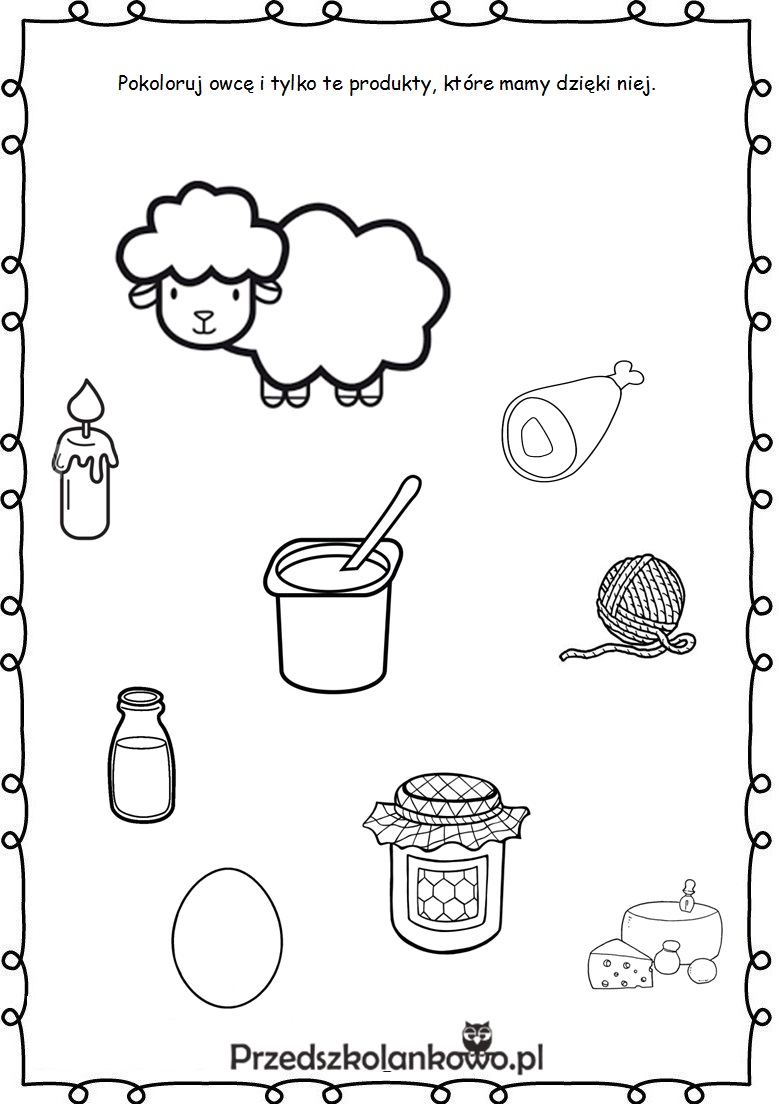 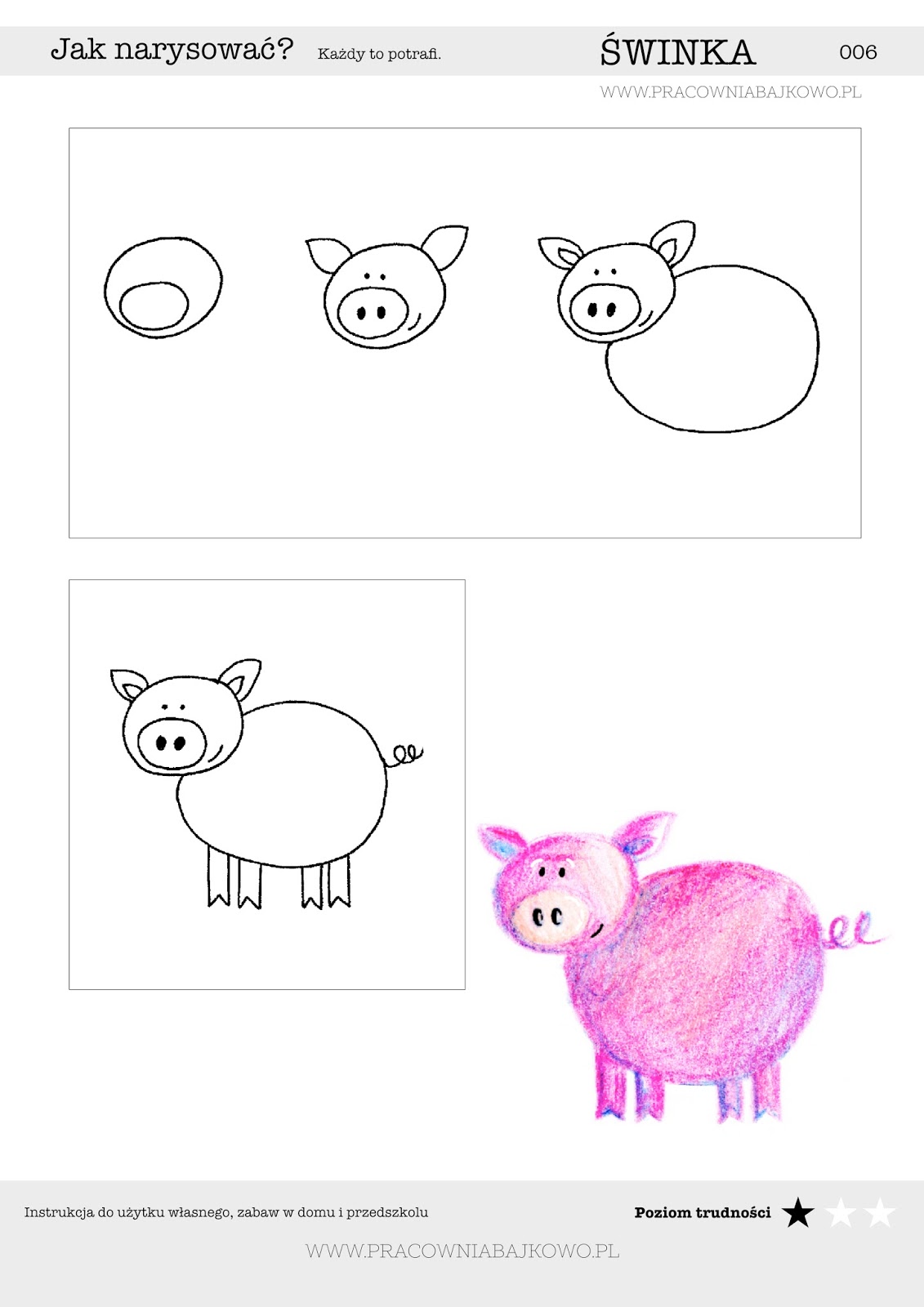 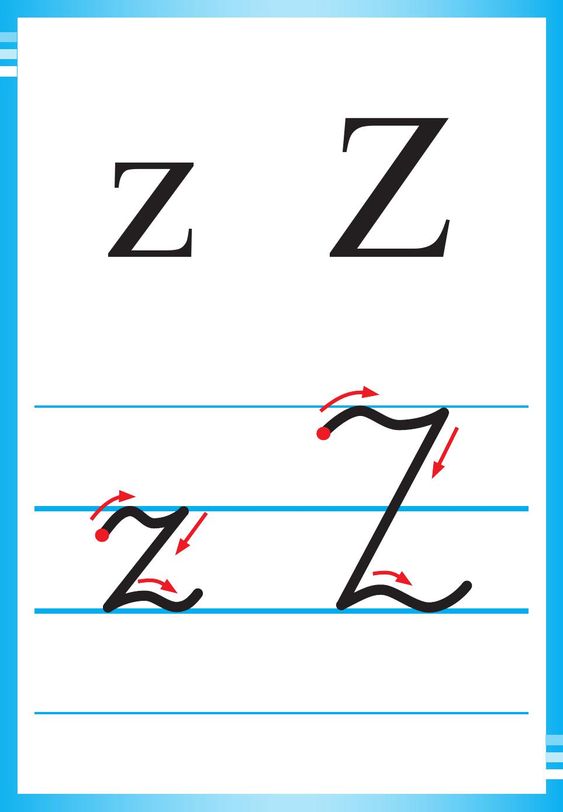 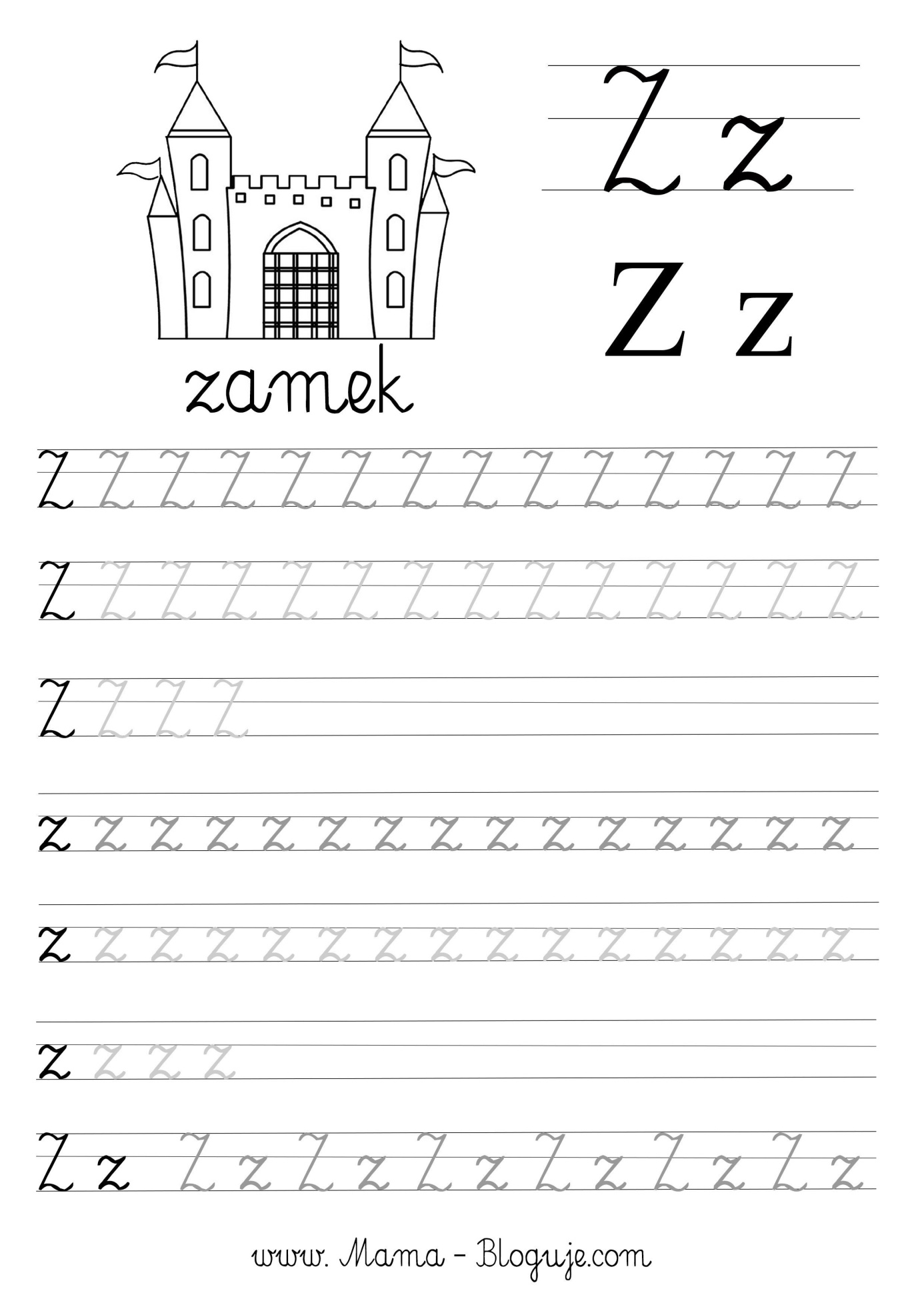 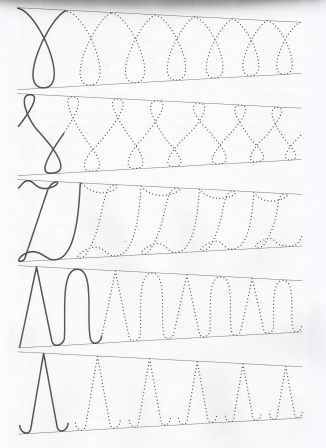 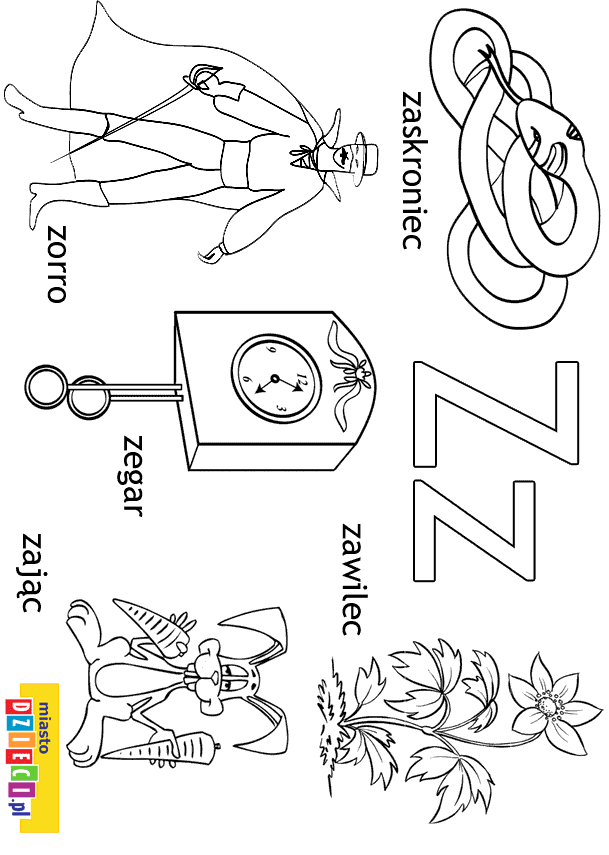 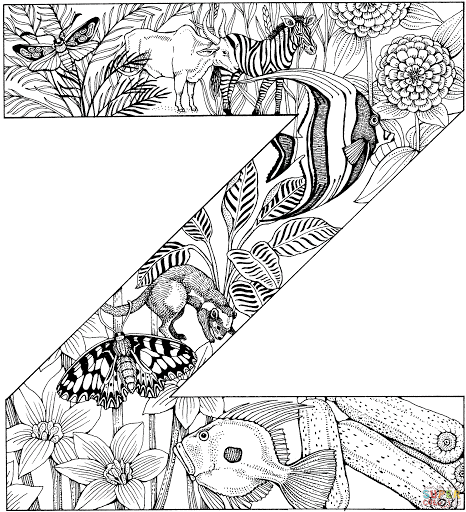 